Математика на 13.11.21г. для групп 16/О_ДО, 16/О_УНКТема: Производная. Вычисление производных.Законспектировать теорию в тетрадь, выполнить практическое задание!!!Таблица производных простых функций.Функция                             Производная функции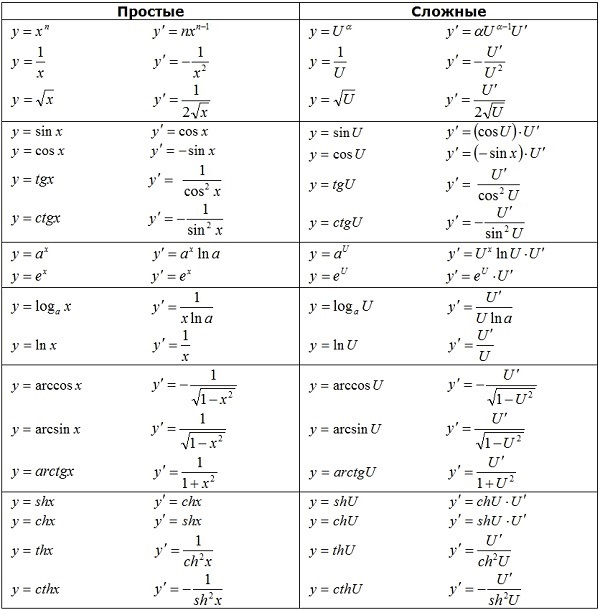 Знак производной – штрих ( ' )Правила вычисления производных     Вычисление производных основано на применении следующих правил:   Правило 1 (производная от произведения числа на функцию).  (c f (x))' = c f ' (x),     где  c – любое число.      Другими словами, производная от произведения числа на функцию равна произведению этого числа на производную функции.      Правило 2 (производная суммы функций). (f (x) + g (x))' = f ' (x) + g' (x),то есть производная от суммы функций равна сумме производных этих функций.      Правило 3 (производная разности функций). (f (x) – g (x))' = f ' (x) – g' (x),то есть производная от разности функций равна разности производных этих функций.Правило 4 (производная произведения двух функций). (f (x) g (x))' = f ' (x) g (x) + f (x) g' (x),      Другими словами, производная от произведения двух функций равна производной от первой функции, умноженной на вторую функцию, плюс первая функция, умноженная на производную от второй функции.       Правило 5 (производная частного двух функций). 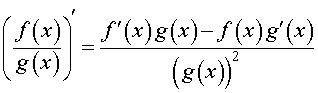 Практическое задание.1.1.1.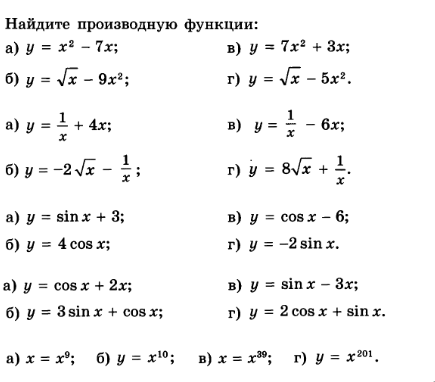 1.2.1.3.1.4.1.5.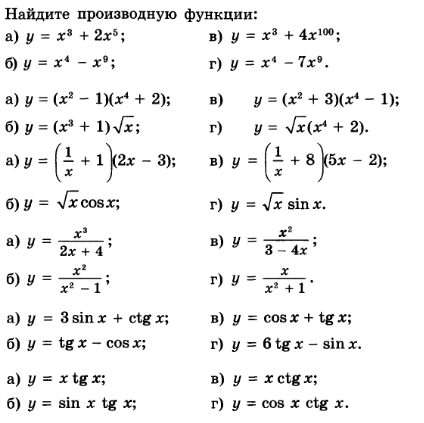 1.6.1.7.2.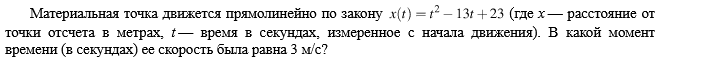 Пример: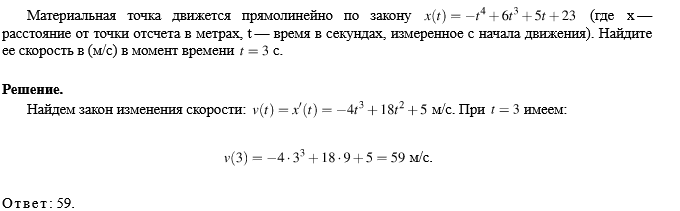 